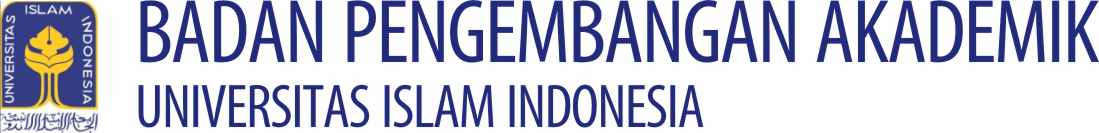 FORMULIR PENGUSULANBANTUAN BIAYA COPYEDITING MANUSKRIPFile formulir ini dapat diunduh di http://bpa.uii.ac.idPengusulPengusulPengusulPengusulPengusulPengusulPengusulPengusulNamaNamaNamaNIPNIPNIPNIPNomor (diisi oleh BPA)CE 2016/   FakultasFakultasFakultasJurusanJurusanJurusanJurusanJurusanE-mailE-mailE-mailNo. teleponNo. teleponNo. teleponNo. teleponNo. teleponManuskripManuskripManuskripManuskripManuskripManuskripManuskripManuskripJudul artikelJudul artikelJudul artikelJudul artikelJudul artikelJudul artikelJudul artikelJudul artikelTujuan publikasi (tentatif)Tujuan publikasi (tentatif)Tujuan publikasi (tentatif)Tujuan publikasi (tentatif)Tujuan publikasi (tentatif)Tujuan publikasi (tentatif)Tujuan publikasi (tentatif)Tujuan publikasi (tentatif)Nama jurnal/konferensiNama jurnal/konferensiNama jurnal/konferensiNama jurnal/konferensiNama jurnal/konferensiNama jurnal/konferensiNama jurnal/konferensiNama jurnal/konferensiSitus web jurnal/konferensiSitus web jurnal/konferensiSitus web jurnal/konferensiSitus web jurnal/konferensiSitus web jurnal/konferensiSitus web jurnal/konferensiSitus web jurnal/konferensiSitus web jurnal/konferensiUntuk tahun ini, pengusulan bantuan biaya copyediting manuskrip ini adalah yang ke-Untuk tahun ini, pengusulan bantuan biaya copyediting manuskrip ini adalah yang ke-Untuk tahun ini, pengusulan bantuan biaya copyediting manuskrip ini adalah yang ke-Untuk tahun ini, pengusulan bantuan biaya copyediting manuskrip ini adalah yang ke-Untuk tahun ini, pengusulan bantuan biaya copyediting manuskrip ini adalah yang ke-Untuk tahun ini, pengusulan bantuan biaya copyediting manuskrip ini adalah yang ke-BiayaBiayaBiayaBiayaBiayaBiayaBiayaBiayaBiaya copyediting yang diusulkan (dalam rupiah) – maksimal Rp 3.000.000 per manuskripBiaya copyediting yang diusulkan (dalam rupiah) – maksimal Rp 3.000.000 per manuskripBiaya copyediting yang diusulkan (dalam rupiah) – maksimal Rp 3.000.000 per manuskripBiaya copyediting yang diusulkan (dalam rupiah) – maksimal Rp 3.000.000 per manuskripBiaya copyediting yang diusulkan (dalam rupiah) – maksimal Rp 3.000.000 per manuskripBiaya copyediting yang diusulkan (dalam rupiah) – maksimal Rp 3.000.000 per manuskripRp      Rp      LampiranLampiranPernyataan (pakta integritas)Pernyataan (pakta integritas)Pernyataan (pakta integritas)Pernyataan (pakta integritas)Pernyataan (pakta integritas)Pernyataan (pakta integritas) Manuskrip hasil copyediting Bukti transaksi (kuitansi) dari lembaga resmi Informasi jurnal/konferensi tujuan (seperti tembakan layar atau brosur) Manuskrip hasil copyediting Bukti transaksi (kuitansi) dari lembaga resmi Informasi jurnal/konferensi tujuan (seperti tembakan layar atau brosur)Dengan ini saya menyatakan bahwa saya tidak pernah mendapatkan dan tidak akan mengajukan bantuan serupa untuk manuskrip ini dari lembaga lain (seperti fakultas dan jurusan) di dalam Universitas Islam Indonesia. Jika di kemudian hari, pernyataan saya ini terbukti tidak benar, saya siap diproses sesuai peraturan yang berlaku di Universitas Islam Indonesia. Dengan ini saya menyatakan bahwa saya tidak pernah mendapatkan dan tidak akan mengajukan bantuan serupa untuk manuskrip ini dari lembaga lain (seperti fakultas dan jurusan) di dalam Universitas Islam Indonesia. Jika di kemudian hari, pernyataan saya ini terbukti tidak benar, saya siap diproses sesuai peraturan yang berlaku di Universitas Islam Indonesia. Dengan ini saya menyatakan bahwa saya tidak pernah mendapatkan dan tidak akan mengajukan bantuan serupa untuk manuskrip ini dari lembaga lain (seperti fakultas dan jurusan) di dalam Universitas Islam Indonesia. Jika di kemudian hari, pernyataan saya ini terbukti tidak benar, saya siap diproses sesuai peraturan yang berlaku di Universitas Islam Indonesia. Dengan ini saya menyatakan bahwa saya tidak pernah mendapatkan dan tidak akan mengajukan bantuan serupa untuk manuskrip ini dari lembaga lain (seperti fakultas dan jurusan) di dalam Universitas Islam Indonesia. Jika di kemudian hari, pernyataan saya ini terbukti tidak benar, saya siap diproses sesuai peraturan yang berlaku di Universitas Islam Indonesia. Dengan ini saya menyatakan bahwa saya tidak pernah mendapatkan dan tidak akan mengajukan bantuan serupa untuk manuskrip ini dari lembaga lain (seperti fakultas dan jurusan) di dalam Universitas Islam Indonesia. Jika di kemudian hari, pernyataan saya ini terbukti tidak benar, saya siap diproses sesuai peraturan yang berlaku di Universitas Islam Indonesia. Dengan ini saya menyatakan bahwa saya tidak pernah mendapatkan dan tidak akan mengajukan bantuan serupa untuk manuskrip ini dari lembaga lain (seperti fakultas dan jurusan) di dalam Universitas Islam Indonesia. Jika di kemudian hari, pernyataan saya ini terbukti tidak benar, saya siap diproses sesuai peraturan yang berlaku di Universitas Islam Indonesia. Pengesahan di jurusan dan fakultas (diurus oleh pengusul)Pengesahan di jurusan dan fakultas (diurus oleh pengusul)Pengesahan di jurusan dan fakultas (diurus oleh pengusul)Pengesahan di jurusan dan fakultas (diurus oleh pengusul)Pengesahan di universitas (diurus oleh BPA)Pengesahan di universitas (diurus oleh BPA)Pengesahan di universitas (diurus oleh BPA)Pengesahan di universitas (diurus oleh BPA)PengusulKepala BPATanggal:  /  /    Tanggal:  /  /    Dr. Jaka Nugraha, S.Si., M.Si.Dr. Jaka Nugraha, S.Si., M.Si.Dr. Jaka Nugraha, S.Si., M.Si.Ketua JurusanWakil Rektor ITanggal:  /  /    Tanggal:  /  /    Dr. -Ing. Ir. Ilya Fadjar Maharika, M.A., I.A.I.Dr. -Ing. Ir. Ilya Fadjar Maharika, M.A., I.A.I.Dr. -Ing. Ir. Ilya Fadjar Maharika, M.A., I.A.I.DekanWakil Rektor IITanggal:  /  /    Tanggal:  /  /    Dr. Drs. Nur Feriyanto, M.Si.Dr. Drs. Nur Feriyanto, M.Si.Dr. Drs. Nur Feriyanto, M.Si.MemoMemoMemoMemoMemoMemoMemoMemo